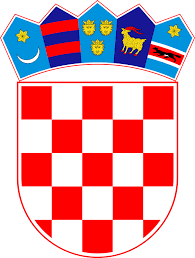 REPUBLIKA HRVATSKAOSJEČKO – BARANJSKA ŽUPANIJAOPĆINA PUNITOVCIOIB: 75515406575STJEPANA RADIČA 5831424 PUNITOVCIE-MAIL: opcina@punitovci.hrVODIČ ZA GRAĐANEUZ PRORAČUN OPĆINE PUNITOVCI 2022. GODINE I PROJEKCIJE2023. I 2024. GODINE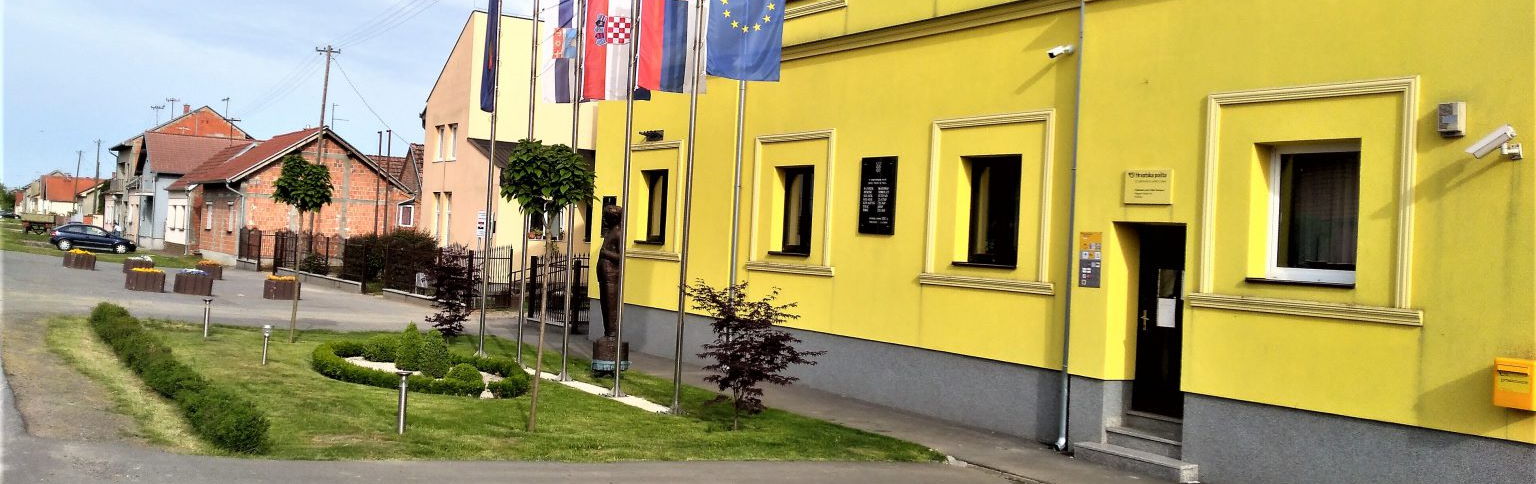 Poštovane sugrađanke i sugrađani,Kako bi financiranje iz općinskog proračuna bilo što transparentnije, pripremili smo vodič za građane „Proračun 2022. godine i projekcije proračuna 2023. i 2024. godine“. Želimo Vam što više približiti točne informacije na što se planiraju utrošiti sredstva iz proračuna.U ovom dokumentu koji je ujedno i najvažniji dokument jedne općine, smo na što jednostavniji način prikazali najvažnije prihode i primitke, te rashode i izdatke Općine Punitovci. Kroz vodič ćemo Vam prikazati koji su projekti u planu, a koji su od velike važnosti za našu Općinu. Posebno smo vodili računa o standardu života u Općini Punitovci, osobito u segmentu predškolskog i školskog obrazovanja, pomoć starijim i nemoćnim osobama kroz projekt „Širenje mreže“, ali osim toga zadržali smo visoki standard uređenja naše Općine (nerazvrstane ceste, javna rasvjeta, dječja igrališta, društveni domovi, pješačko-biciklističke staze i drugo).Kako bismo potakli obrazovanje mladih ljudi i olakšali roditeljima školovanje, sufinanciramo: udžbenike, stipendije i školarine, sufinanciranje cijene prijevoza učenika, sufinanciranje školske kuhinje. Za nešto mlađe u 2022. godini osnovan je Dječji vrtić Zvončica, u Općini Punitovci, koji je ujedno i naš proračunski korisnik, kako bismo olakšali roditeljima financiranje cijene vrtića ili jaslica, svim roditeljima s područja Općine, Općina sufinancira cijenu vrtiću/jaslica. Cilj nam je da što više mladih ljudi, obitelji ostane u Općini, samim time Općina subvencionira stambene kredite mladih s područja Općine. Nadam se da ćemo i dalje surađivati i stvarati našu novu bolju zajedničku budućnost, jer te potencijale možemo razviti samo zajedničkim radom, zbog toga nam je važna vaša povratna informacija kako bi općina mogla ispuniti potrebe svojih stanovnika.								Općinska načelnica								   Jasna MatkovićŠTO SE MOŽE SAZNATI IZ PRORAČUNA?Koji su i koliki prihodi Općine Punitovci?Koliki su ukupni rashodi Općine?Što sve Općina može financirati?Koliko se troši na funkcioniranje Općine?Koliko se novca troši na kulturu, udruge, sport, predškolski i školski odgoj?Koliko se ulaže u komunalnu infrastrukturu?Koliko se ulaže u izgradnju komunalne infrastrukture?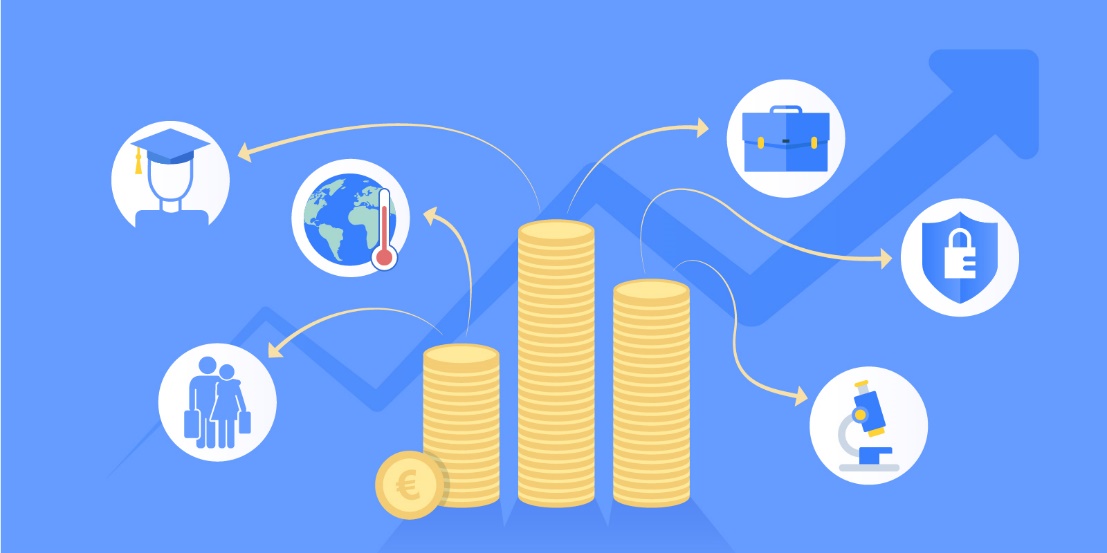 ŠTO JE PRORAČUN?Proračun je akt kojim se procjenjuju prihodi i primici, te rashodi i izdaci jedinice lokalne područne (regionalne) samouprave. Proračun Općine se donosi za proračunsku godini i sadrži projekcije prihoda i primitaka i rashoda.Propisi kojima se reguliraju sva pitanja vezana za proračun jesu Zakon o proračunu „Narodne Novine“ broj: 87/08, 136/12 i 15/15.TKO PREDLAŽE, A TKO DONOSI PRORAČUN?Proračun predlaže Načelnik, a donosi ga Općinsko vijeće Općine Punitovci. Proračun se mora donijeti najkasnije do konca tekuće godine za iduću godinu. ŠTO UKOLIKO SE PRORAČUN NE DONESE U ROKU?Privremeno financiranjeRaspuštanje Općinskog vijećaPrijevremeni izbori za Općinsko vijećeMOŽE LI SE PRORAČUN MIJENJATI?Proračun se može mijenjati, tijekom proračunske godine, a procedura izmjene proračuna, što se još naziva i Rebalans jednaka je proceduri donošenja proračuna.OD ČEGA SE SASTOJI PRORAČUN?OPĆI DIO – Račun prihoda i rashoda i Račun financiranjaPOSEBNI DIO – sastoji se od plana rashoda i izdataka iskazanih po Razdjelima razini programa i aktivnostiPLAN RAZVOJNIH PROGRAMA- prikaz proračuna s ciljevima kroz rezultateJedno od važnih načela proračuna je da isti mora biti URAVNOTEŽEN!Ukupna visina planiranih prihoda mora biti jednaka ukupnoj visini planiranih rashoda.Određeni rashodi mogu se financirati isključivo iz određenih prihoda – namjenski prihodi.NAČELA PRORAČUNA?Su načela proračuna kojih se trebaju pridržavati svi koji se bave proračunom:Načelo uravnoteženosti - znački da prihodi trebaju biti jednaki rashodima, te da se smije koristiti samo onoliko sredstava koliko ih se može prikupitiNačelo jedne godine – proračun se donosi za jednu godinu za koju se planiraju prihodi i rashodi, a osim toga potrebno je planirati i sredstva za pokriće obveza preuzetih u prethodnim godinamaNačelo jedinstva i točnosti – znači da se svi prihodi i rashodi proračunskih i izvanproračunskih korisnika moraju prikazivati po bruto načelu, svi njihovi rashodi se moraju iskazivati po funkcijama i programima u visini utvrđenoj proračunomNačelo univerzalnosti – svi prihodi i primici služe za podmirivanje svih rashoda i izdataka, osim ako zakonom i odlukama nije drugačije propisanoNačelo specifikacije – svi prihodi trebaju biti raspoređeni po ekonomskoj klasifikaciji i iskazani prema izvorima, a rashodi prema proračunskim klasifikacijama i uravnoteženi s prihodima. KAKO SE OPĆINA MOŽE ZADUŽIVATI?Općina se može dugoročno zaduživati Isključivo za kapitalne investicijePotrebna je prethodna suglasnost Općinskog vijećaInvesticija mora biti planirana u ProračunuSuglasnost Vlade Republike HrvatskeUkupna opseg zaduženja (godišnja obveza anuiteta po zaduženju Općine kao i danim anuitetima po danim jamstvima i suglasnost (trgovačkim društvima i ustanovama Općine) ne smije prelaziti 20% prihoda proračuna (bez prihoda od domaćih i stranih pomoći, donacija, sufinanciranja građana)Općina se može kratkoročno zaduživatiBez posebnih suglasnosti Pokriće nelikvidnosti Unutar jedne godineGDJE SAZNATI VIŠE O PRORAČUNU I DRUGIM AKTIMA OPĆINE?U službenom glasniku Općine PunitovciNa web stranicama Općine Punitovci: https://www.punitovci.hr/U Jedinstvenom upravnom odjelu Općine Punitovci.PRIHODI POSLOVANJAPrihodi od poreza (porez i prirez na dohodak, porez na promet nekretnina, porez na tvrtku odnosno naziv tvrtke, porez na potrošnju alkoholnih i bezalkoholnih pića)Prihodi od nefinancijske imovine ( naknade za koncesije, naknade za nezakonito izgrađene zgrade, prihodi od zakupa poljoprivrednog zemljišta)Prihodi od upravnih i administrativnih pristojbi ( prihodi od prodaje državnih biljega, ostali nespomenuti prihodi – prihodi za uporabu javnih površina)Prihodi od spomeničke renteKomunalni doprinosiKomunalne naknadePrihodi od vodnog doprinosaTekuće pomoći iz državnog i županijskog proračunaPRIKAZ PRIHODA 2022. GODINE KROZ TABLICU:PRIKAZ PROJEKCIJE PRORAČUNA 2023. I 2024. GODINE KROZ TABLICU:RASHODI POSLOVANJARashodi za zaposlene ( plaće za zaposlene, doprinosi za obvezno zdravstveno osiguranje, ostali rashodi za zaposlene)Materijalni rashodi ( uredski materijal, literatura, materijal za održavanje, ostali materijal potreban za redovnu djelatnost, voda, plin, električna energija, motorni benzin i dizel gorivo, usluge telefona, elektronski mediji, odvoz smeća, slivna voda komunalne usluge, usluge odvjetnika)Financijski rashodi ( kamate za primljene kredite od kreditnih institucija, bankarske usluge, ostali nespomenuti financijski rashodi)Naknade građanima i kućanstvima iz proračuna ( pomoć obiteljima i kućanstvima, pomoć umirovljenicima, naknade za novorođenčad, udžbenici, stipendije i školarine, sufinanciranje prijevoza i školske kuhinje učenicima)Ostali rashodiRASHODI ZA NABAVU NEFINANCIJSKE IMOVINEProjektna dokumentacija za nerazvrstane cesteProjektna dokumentacija za pješačko – biciklističke stazeRASHODI ZA NABAVU PROIZVEDENE DUGOTRAJNE IMOVINEIzgradnja garažeSportski centar BaraAsfaltiranje lokalnih cesta JosipovacIzgradnja centra sela u JosipovcuIzgradnja mreže javne rasvjeteUređenje društvenih domova Izgradnja vodoopskrbnog sustava ulica Josipa RadnikaKanalizacijski sustavPRIKAZ RASHODA PRORAČUNA 2022. GODINE KROZ TABLICU PRIKAZ PROJEKCIJE RASHODA PRORAČUNA 2023. I 2024. GODINEZAKLJUČAK I CILJEVIPrilikom planiranja proračuna Općine Punitovci za 2022. godinu, uzeta je o obzir realizacija proračuna 2021. godine. Visina proračuna u 2022. godini je veća u najvećoj mjeri zbog potrebe završetka započetih investicija i potrebe izgradnje infrastrukture čija će realizacija ovisiti o sredstvima pomoći dobivenih od države, županije i slično. Osnovni cilj proračunskog planiranja za proračun 2022. godine je osiguranje stabilnosti Proračuna, te razvoj kroz kapitalne investicije. Pozitivni pokazatelji jesu: povećanje prihoda i završetak započetih kapitalnih ulaganja, te otvaranja radova na novim ulaganjima.PRIHODI PRORAČUNA 2022.PRORAČUN 2022.6 Prihodi poslovanja 13.973.800,0061Prihodi od poreza2.595.800,0063 Pomoći iz inozemstva i od subjekata unutar općeg proračuna 9.747.000,0064 Prihodi od imovine716.000,0065 Prihodi od upravnih i administrativnih pristojbi, pristojbi po posebnim propisima i naknada915.000,007 Prihodi od prodaje nefinancijske imovine500.000,0071 Prihodi od prodaje materijalne imovine – prirodnih bogatstava500.000,00UKUPNO 6+714.473.800,00PRIHODI PROJEKCIJE PRORAČUNA PROJEKCIJA PRORAČUNA 2023.PROJEKCIJA PRORAČUNA 2024.6 Prihodi poslovanja 11.207.450,0011.928.000,0061Prihodi od poreza2.021.000,002.010.000,0063 Pomoći iz inozemstva i od subjekata unutar općeg proračuna 7.500.200,008.182.000,0064 Prihodi od imovine749.000,00771.000,0065 Prihodi od upravnih i administrativnih pristojbi, pristojbi po posebnim propisima i naknada937.250,00965.000,007 Prihodi od prodaje nefinancijske imovine525.000,00550.000,0071 Prihodi od prodaje materijalne imovine – prirodnih bogatstava525.000,00550.000,00UKUPNO 6+711.732.450,0012.478.000,00RASHODI PRORAČUNA 2022.PRORAČUN 2022.3 Rashodi poslovanja 8.572.800,0031 Rashodi za zaposlene2.790.000,0032 Materijalni rashodi2.866.000,0034 Financijski rashodi121.800,0035 Subvencije150.000,0036 Pomoći dane u inozemstvo i unutar općeg proračuna60.000,0037 Naknade građanima i kućanstvima645.000,0038 Ostali rashodi1.270.000,004 Rashodi za nabavu nefinancijske imovine 5.001.000,0041 Rashodi za nabavu neproizvedene dugotrajne imovine60.000,0042 Rashodi za nabavu proizvedene dugotrajne imovine4.941.000,00UKUPNI RASHODI 3+413.573.800,00RASHODI PROJEKCIJE PRORAČUNAPROJEKCIJA PRORAČUNA 2023.PROJEKCIJE PRORAČUNA 2024.3 Rashodi poslovanja 8.766.950,009.068.000,0031 Rashodi za zaposlene3.633.250,003.816.200,0032 Materijalni rashodi2.921.150,002.992.000,0034 Financijski rashodi96.300,00100.800,0035 Subvencije157.500,00165.000,0036 Pomoći dane u inozemstvo i unutar općeg proračuna60.000,0060.000,0037 Naknade građanima i kućanstvima669.250,00694.000,0038 Ostali rashodi1.229.500,001.240.000,004 Rashodi za nabavu nefinancijske imovine 2.965.500,003.410.000,0041 Rashodi za nabavu neproizvedene dugotrajne imovine10.500,0011.000,0042 Rashodi za nabavu proizvedene dugotrajne imovine2.955.000,003.399.000,00UKUPNI RASHODI 3+411.732.450,0012.478.000,0